23 октября был создан Тульский рабочий полк из истребительных батальонов и отрядов народного ополчения.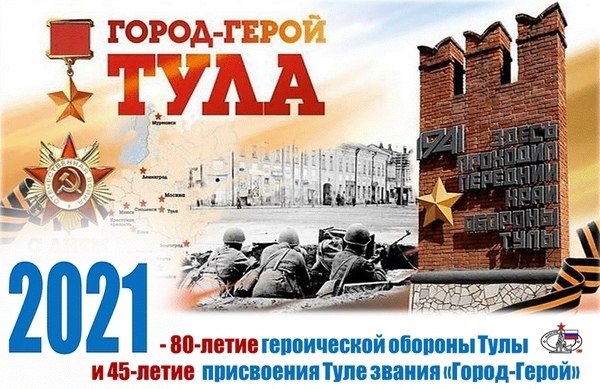 29 ОКТЯБРЯ – ОФИЦИАЛЬНАЯ ДАТА НАЧАЛА ОБОРОНЫ ТУЛЫ.30 октября немцы предприняли 4 попытки захватить Тулу.31 октября фашистские войска возобновили попытки прорвать оборону города, но теперь по Орловскому шоссе.7- 9 ноября  нашим войскам удалось несколько потеснить противника, нанести ему значительные потери в технике и живой силе, но в общем цели контрудара выполнены не были.18 - 20 ноября немцы всё же прорвали нашу оборону и двинулись в сторону Сталиногорска (ныне Новомосковска) и Венёва. В тех местах прошли ожесточенные бои.21 ноября фашисты заняли города Узловая и Сталиногорск.23 - 25  ноября развернулись тяжёлые бои за город Венёв. 25 ноября, обойдя           Венёв, 17-я танковая дивизия гитлеровцев подходила к району Каширы.26 ноября1-й гвардейский кавалерийский корпус генерал-майора П. А. Белова, 112-я танковая армия и ряд других частей фронта в районе Каширы отразили атаки противника и отбросили его на юг в сторону Мордвеса.30 ноября готовилось контр-наступление наших войск. В Ставке Г. К. Жуков докладывал свои соображения о планируемых ударах армий фронта и их направлении.3 декабря войска 50-й армии и кавалерийский корпус генерала Белова приступили к разгрому танковой армии Гудериана в районе Тулы. 3-я, 17-я танковые и 29-я моторизованная дивизии армии Гудериана, оставив на поле боя до 70 танков, начали поспешно откатываться на Венёв.6 декабря вступила в сражение и 10-я армия в районе Михайлова. Армия Гудериана, глубоко охваченная с флангов, начала поспешно отходить в направлении на Узловую, Богородицк и, далее, на Сухиничи, бросая тяжёлое оружие, автомашины, тягачи и даже танки. В ходе десятидневных боёв войска левого крыла Западного фронта нанесли серьёзное поражение 2-й танковой армии Гудериана и продвинулись вперёд на 130 километров…   Ещё несколько недель советские войска продолжали теснить врага. 24 декабря 1941 года фашисты навсегда покинули пределы нашего родного края.Тульская оборонительная операция 1941 года сыграла важную роль стабилизации линии фронта на южных подступах к Москве. Первостепенное значение в успехе операции имела героическая оборона Тулы, которая выдержала удары противника, находясь почти в полном окружении,  сковала его 2 танковые армии.